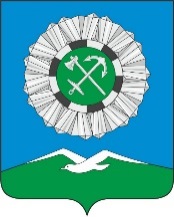 Российская ФедерацияИркутская областьСлюдянский районСЛЮДЯНСКОЕ МУНИЦИПАЛЬНОЕ ОБРАЗОВАНИЕГОРОДСКАЯ ДУМАРЕШЕНИЕ  г. Слюдянкаот  04.04.2024 №33  V-ГД«Об утверждении Перечня должностей муниципальной службы в администрации Слюдянского городского поселения Слюдянского района, при назначении на которые граждане и при замещении которых муниципальные служащие обязаны представлять сведения о своих доходах, расходах, об имуществе и обязательствах имущественного характера, а также сведения о доходах, расходах, об имуществе и обязательствах имущественного характера своих, супруги (супруга) и несовершеннолетних детей»Руководствуясь статьями 8, 8.1 Федерального закона от 25 декабря 2008 года №273-ФЗ «О противодействии коррупции», статьей 15 Федерального закона от 2 марта 2007 года №25-ФЗ «О муниципальной службе в Российской Федерации», статьей 2 Федерального закона от 3 декабря 2012 года №230-ФЗ «О контроле за соответствием расходов лиц, замещающих государственные должности, и иных лиц их доходам», пунктом 38 части 1 статьи 14 Федерального закона от 6 октября 2003 года №131-ФЗ «Об общих принципах организации местного самоуправления в Российской Федерации», статьей 13(1) Закона Иркутской области от 15 октября 2007 года № 88-оз «Об отдельных вопросах муниципальной службы в Иркутской области», статьями 10, 33 Устава Слюдянского муниципального образования, зарегистрированного Главным управлением Министерства юстиции Российской Федерации по Сибирскому Федеральному округу от 23 декабря 2005 года № RU385181042005001, с изменениями и дополнениями, зарегистрированными Управлением Министерства юстиции Российской Федерации по Иркутской области, от 13 февраля 2024 года RU385181042024001ГОРОДСКАЯ ДУМА решила:Утвердить Перечень должностей муниципальной службы в администрации Слюдянского городского поселения Слюдянского района, при назначении на которые граждане и при замещении которых муниципальные служащие обязаны представлять сведения о своих доходах, расходах, об имуществе и обязательствах имущественного характера, а также сведения о доходах, расходах, об имуществе и обязательствах имущественного характера своих, супруги (супруга) и несовершеннолетних детей» (приложение №1). Считать утратившими силу решения Думы Слюдянского муниципального образования Думы Слюдянского муниципального образования №33 IV-ГД от 25.04.2019 года  «Об утверждении Перечня должностей муниципальной службы в администрации Слюдянского городского поселения Слюдянского района, при назначении на которые граждане и при замещении которых муниципальные служащие обязаны представлять сведения о своих доходах, об имуществе и обязательствах имущественного характера, а также сведения о доходах, об имуществе и обязательствах имущественного характера своих, супруги (супруга) и несовершеннолетних детей», и последующие изменения принятые решениями Думы Слюдянского муниципального образования №56 IV-ГД от 27  июня 2019 года,   №65 IV-ГД от 29 августа 2019 года, №83 IV-ГД  от 31.10.2019 года.3. Настоящее решение вступает в силу с момента опубликования.4. Опубликовать настоящее решение в газете «Байкал Новости» или в приложении к данному периодическому изданию, а также разместить на официальном сайте администрации Слюдянского городского поселения Слюдянского района в сети Интернет.Глава Слюдянского муниципального образования                        					В.Н. СендзякПредседатель ДумыСлюдянского муниципального образования                                                      М.М. Кайсаров Приложение №1, утвержденное решением Думы Слюдянского муниципального образования от 04.04.2024 № 33 V-ГДПЕРЕЧЕНЬ должностей муниципальной службы в администрации Слюдянского городского поселения Слюдянского района, при назначении на которые граждане и при замещении которых муниципальные служащие обязаны представлять сведения о своих доходах, расходах, об имуществе и обязательствах имущественного характера, а также сведения о доходах, расходах, об имуществе и обязательствах имущественного характера своих, супруги (супруга) и несовершеннолетних детей№ п/пНаименование должности муниципальной службыГлавная группа должностей муниципальной службыГлавная группа должностей муниципальной службы1Заместитель главы городского поселенияВедущая группа должностей муниципальной службыВедущая группа должностей муниципальной службы2Председатель Комитета финансов администрации городского поселения3Начальник управления делами администрации городского поселения4Начальник управления экономики и информатизации администрации городского поселения5Заведующий отделом администрации городского поселенияСтаршая группа должностей муниципальной службыСтаршая группа должностей муниципальной службы6Начальник отдела в Комитете финансов администрации городского поселения7Начальник отдела в управлении делами администрации городского поселения8Начальник отдела в управлении экономики и информатизации администрации городского поселения9Заместитель начальника отдела в Комитете финансов администрации городского поселенияМладшая группа должностей муниципальной службыМладшая группа должностей муниципальной службы10Главный специалист11Ведущий специалист12Специалист